Prilagoditve živali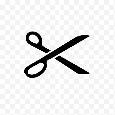 Izberi si katerokoli žival in napiši, katere so njene posebnosti, ki ji dajejo možnost preživetja v njenem okolju.To je moj primer:KamelaVelika stopala za zmanjšanje pritiska, ki ga kamela izvaja na pesku.Grba, ki vsebuje maščobe, ki jih kamela lahko porabi za energijo.Nosnice so obložene z dlakami in se lahko zaprejo, da preprečijo vstop peska v nos.Debele ustnice, da lahko je trše puščavske rastline.Bujne trepalnice, ki preprečujejo, da bi jim pesek prišel v oči.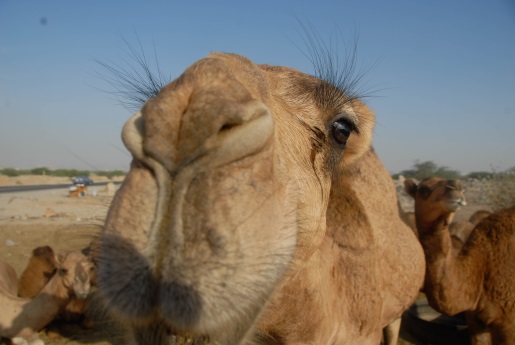 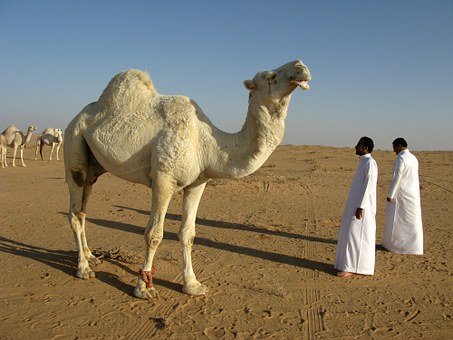 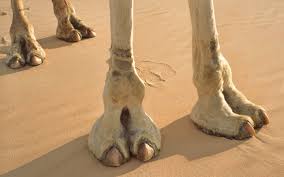 ____________________(žival)